Общие правила подачи и рассмотрения апелляцийПо результатам вступительного испытания поступающее лицо имеет право подать в апелляционную комиссию письменное апелляционное заявление о нарушении, по его мнению, установленного порядка проведения испытания и (или) несогласии с его (их) результатами (далее – апелляция).Рассмотрение апелляции не является пересдачей экзамена. В ходе рассмотрения апелляции проверяется только правильность оценки результатов сдачи вступительного испытания.Апелляция подается поступающим лицом лично на следующий день после объявления результата вступительного испытания. При этом поступающее лицо имеет право ознакомиться со своей работой, выполненной в ходе вступительного испытания, в порядке, установленном соответствующим Положением. Приемная комиссия обеспечивает прием апелляций в течение всего рабочего дня.Рассмотрение апелляций проводится не позднее следующего дня после дня ознакомления с работами, выполненными в ходе вступительных испытаний. В апелляционную комиссию при рассмотрении вступительных испытаний включаются в качестве независимых экспертов не менее двух представителей Министерства образования и науки Республики Бурятии.Поступающее лицо имеет право присутствовать при рассмотрении апелляции.Поступающее лицо должен иметь при себе документ, удостоверяющий его личность, и экзаменационный лист.С несовершеннолетним поступающим лицом имеет право присутствовать один из его родителей или иных законных представителей.После рассмотрения апелляции выносится решение апелляционной комиссии об оценке по вступительному испытанию.При возникновении разногласий в апелляционной комиссии проводится голосование, и решение утверждается большинством голосов. Оформленное протоколом решение апелляционной комиссии доводится до сведения поступающего лица (под роспись).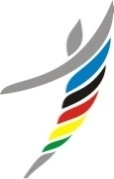 Государственное автономное профессиональное образовательное учреждениеРеспублики Бурятия"РЕСПУБЛИКАНСКИЙ МНОГОУРОВНЕВЫЙ КОЛЛЕДЖ"Положение  о правилах приема граждан в ГАПОУ РБ «Республиканский многоуровневый колледж»